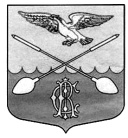 СОВЕТ ДЕПУТАТОВ МУНИЦИПАЛЬНОГО ОБРАЗОВАНИЯ ДРУЖНОГОРСКОЕ ГОРОДСКОЕ ПОСЕЛЕНИЕ ГАТЧИНСКОГО МУНИЦИПАЛЬНОГО РАЙОНА ЛЕНИНГРАДСКОЙ ОБЛАСТИ(четвертого созыва)Р Е Ш Е Н И Е от «27»  октября 2021 года                               		                                        №  49О внесении изменений в Решение Советадепутатов от 29 июля 2020 года № 20 «Об утверждении порядка организациии проведения публичных слушаний в муниципальном образованииДружногорское городское поселениеГатчинского муниципального районаЛенинградской области»В соответствии  с Федеральным законом от 01.07.2021 г. № 289 « О внесении изменений в Федеральный закон от 06.10.2003 г. № 131-ФЗ 
«Об общих принципах организации местного самоуправления в Российской Федерации», Уставом муниципального образования Дружногорское городское поселение Гатчинского муниципального района Ленинградской области, Совет депутатов муниципального образования Дружногорское городское поселение РЕШИЛ:1. Внести изменения в Порядок организации и проведения публичных слушаний в муниципальном образовании Дружногорское городское поселение Гатчинского муниципального района Ленинградской области, утвержденный Решением Совета депутатов Дружногорского городского поселения от 29 июля 2020 года № 20 (Приложение к Решению).2. Решение вступает в силу со дня его официального опубликования в информационном бюллетене «Официальный вестник Дружногорского городского поселения» и подлежит размещению на официальном сайте муниципального образования Дружногорское городское поселение Гатчинского муниципального района Ленинградской области.Глава муниципального образования Дружногорское городское поселение:		                                         И.В. МоисееваПриложение кРешению Совета депутатов от 27 октября 2021 года № 49Изменения и дополнения в Порядок организации и проведения публичных слушаний в муниципальном образовании Дружногорское городское поселение Гатчинского муниципального района Ленинградской областиИзложить пункт 3 статьи 3 после слов …при отсутствии утвержденных правил землепользования и застройки  в редакции: проводятся публичные слушания  в соответствии с законодательством о градостроительной деятельности.Дополнить статью 5 пунктом 3 следующего содержания:3. Жители муниципального образования Дружногорское городское поселение должны заблаговременно оповещаться о времени и месте проведения публичных слушаний.Дополнить пункт 5 статьи 8:  Заблаговременное ознакомление жителей с проектом муниципального правого акта производится в том числе посредством его размещения на официальном сайте органа местного самоуправления в информационно-коммуникационной сети «Интернет» или в случае, если орган местного самоуправления не имеет возможности размещать информацию о своей деятельности в информационно-коммуникационной сети «Интернет»,  на официальном сайте Ленинградской области или Дружногорского городского поселения с учетом положений Феерального закона от 9 февраля 2009 года № 8-ФЗ «Об обеспечении доступа к информации о деятельности государственных органов и органов местного самоуправления».Дополнить пункт 4 статьи 12 следующим предложение:  Жители муниципального образования Дружногорское городское поселение  предоставляют свои замечания и предложения по вынесенному на обсуждение проекту муниципального правового акта в том числе посредством официального сайта Дружногорского городского поселения.Дополнить  пункт  4 статьи 13 после слов Заключение о результатах   публичных слушаний словами  включая мотивированное  обоснование принятых решений    далее по тексту.Дополнить статью 13 пунктом 5 следующего содержания:Для размещения материалов и информации, связанной с организацией и проведением публичных слушаний, обеспечения возможности представления жителями  своих замечаний и предложений по проекту муниципального правового акта, а также для участия жителей в публичных слушаниях с соблюдением требований об обязательном использовании для таких целей официального сайта может использоваться федеральная государственная информационная система «Единый портал государственных м муниципальных услуг (функций), порядок использования которой для этих целей устанавливается Правительством Российской Федерации.